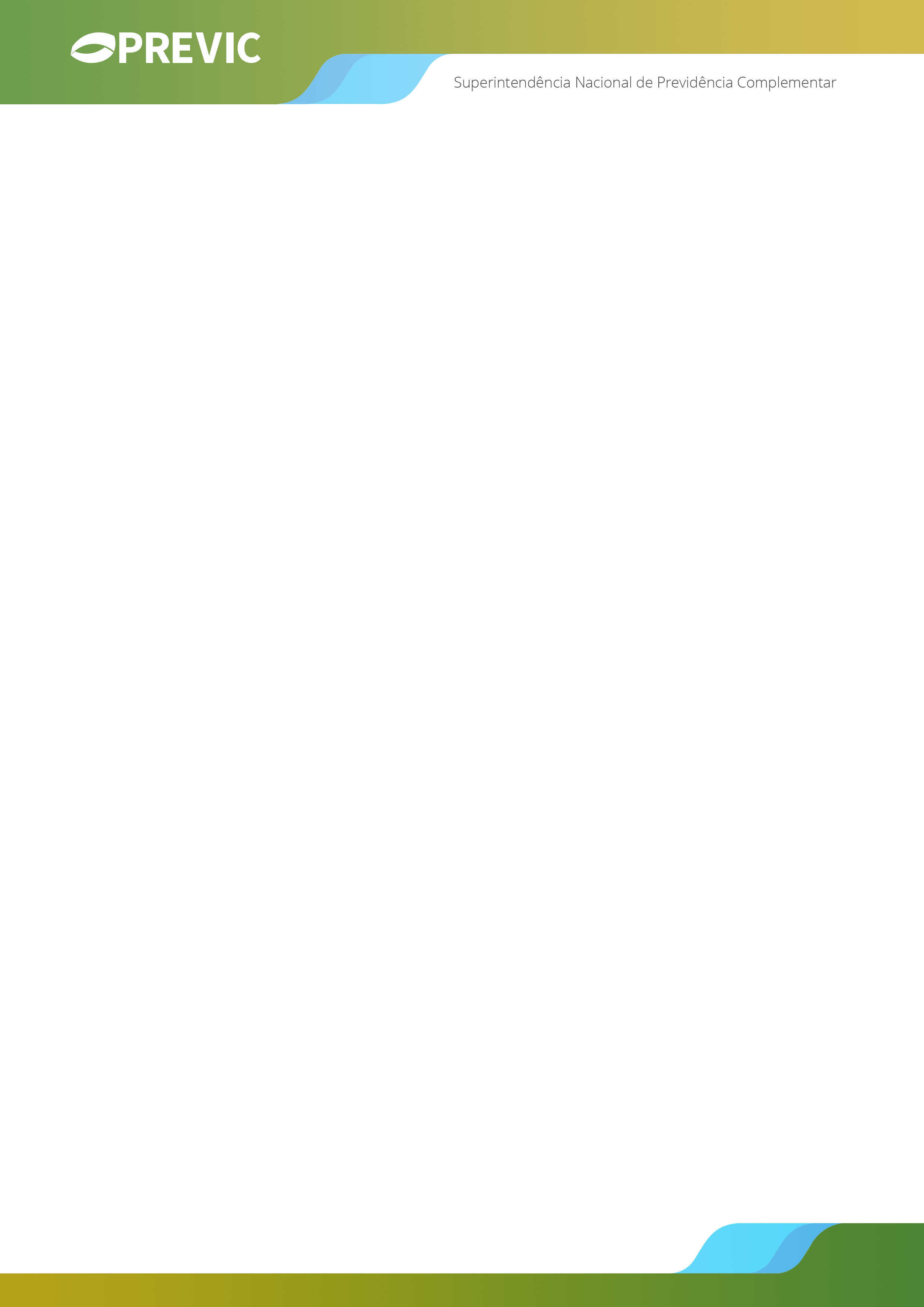 TERMO DE RESPONSABILIDADE REQUERIMENTO DE ENCERRAMENTO DE PLANO DE BENEFÍCIOSEu, _________________________________________________, CPF nº ________________________, RG nº _____________________, órgão emissor ___________________________, diretor-executivo da _________________________________________________________________ (Entidade), Atestado de Habilitação nº ________________________, para fins de instrução do presente requerimento de encerramento de plano de benefícios,DECLAROque o encerramento do plano de benefícios foi aprovado pelo órgão estatutário competente da Entidade, observadas as disposições estatutárias e regimentais;a legitimidade de todos os signatários dos documentos que embasaram o processo; ea inexistência de patrimônio no plano de benefícios, bem como registro em fundos de investimentos ou imóveis vinculados ao referido plano; ea inexistência de pendências administrativas ou judiciais envolvendo patrocinadores, participantes ou assistidos ou Entidade, relativamente ao plano de benefícios.A inexatidão das declarações desta comunicação ou a divergência entre a documentação digitalizada enviada em relação à documentação original, bem como a violação ao dever de guarda, poderá implicar as sanções previstas na legislação pertinente.________________________, ____ de _______________ de _____________________________________________________(assinatura)